家人對她不離不棄，使小女孩樂觀面對自己的疾病!// 俄羅斯一位女童博倫的心臟僅由一層薄薄的皮膚包著，她笑時心臟凸出似個膨脹的汽球，並隨心跳收縮起伏。雖然身有頑疾，但她仍然樂觀，在2015年接受訪問時曾這樣說：「我知道我的心臟長在外面，因為耶穌想展示他有能力製造像我這樣特別的事物。」//#保護胎兒  #不墮胎https://www.facebook.com/prolife.dpcmf/posts/1615718901835585【睇住佢心跳】個心真係會跳出嚟！ 俄妹樂觀：耶穌展神技http://s.nextmedia.com/realtime/a.php?i=20170921&s=10793140&a=57232402正常人的心臟由肋骨保護，偏偏俄羅斯一位女童的心臟卻僅長於皮下，每次笑起來時心臟躍動清晰可見。片中女童相信是目前俄羅斯女童岡察洛娃（Virsaviya Borun-Goncharova），本報在兩年前也曾報道過她的情況。最近社交網站YouTube有題為「VirsaviyaWarrior」的新片段曝光，片中可見博倫的心臟僅由一層薄薄的皮膚包著，她笑時心臟凸出似個膨脹的汽球，並隨心跳收縮起伏。岡察洛娃患的是坎特雷爾五聯症（Pentalogy of Cantrell），此症又稱為胸腹症候群（Thoraco-Abdominal syndrome）。雖然身有頑疾，但她仍然樂觀，在2015年接受訪問時曾這樣說：「我知道我的心臟長在外面，因為耶穌想展示他有能力製造像我這樣特別的事物。」一家人當年由俄羅斯飛到美國波士頓求醫，但醫生警告她的高血壓令她無法接受手術，暫時未知情況有否改變。由於寒冷天氣會威脅到她的性命，故一家人後來搬到洛杉磯郊外荷李活，由於當地氣候較和暖，當她的心臟和暖時也較少不適。英國《每日郵報》 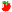 